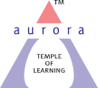 Aurora’s Degree & PG College(ACCREDITED BY NAAC WITH 'B++' GRADE) Chikkadpally,  Hyderabad 500020OBJECTIVE:To enlighten the students on the life and achievements of the 'Nightingale of India' Smt. Sarojini Naidu To enlighten the students about her contribution as a freedom fighter, political figure and poet of modern India Activities proposed to be conducted will help the students to have an insight of her life and workBRIEF ABOUT THE EVENT:On the account of Smt. Sarojini Naidu’s Birth anniversary (National Women’s Day) the Department of Humanities in collaboration with Women Empowerment Cell celebrated the event by conducting several competitions on 13th February, 2019 at Block VI ADC. The event started with a brief introduction of the Veteran, her life and her contributions to the society at large, followed by the competitions i.e. Poetry recitation, Role play/ Narration, and Collage making. A total no. of 20 students enthusiastically participated in various competitions both individually and in teams from B. Com (Hons.), B. Com (Comp.), BBA and BA.OUTCOME:The objective of the event was fulfilled as the students learnt about the dynamic personality of Smt. Sarojini Naidu, the various competitions conducted gave an insight to the students about her contribution to Indian Literature, freedom struggle and to know her as an empowered woman who combines in the most remarkable way great intellectual power with charm, sweetness with courageous energy, a wide culture with originality, and earnestness with humor.PHOTOGRAPH: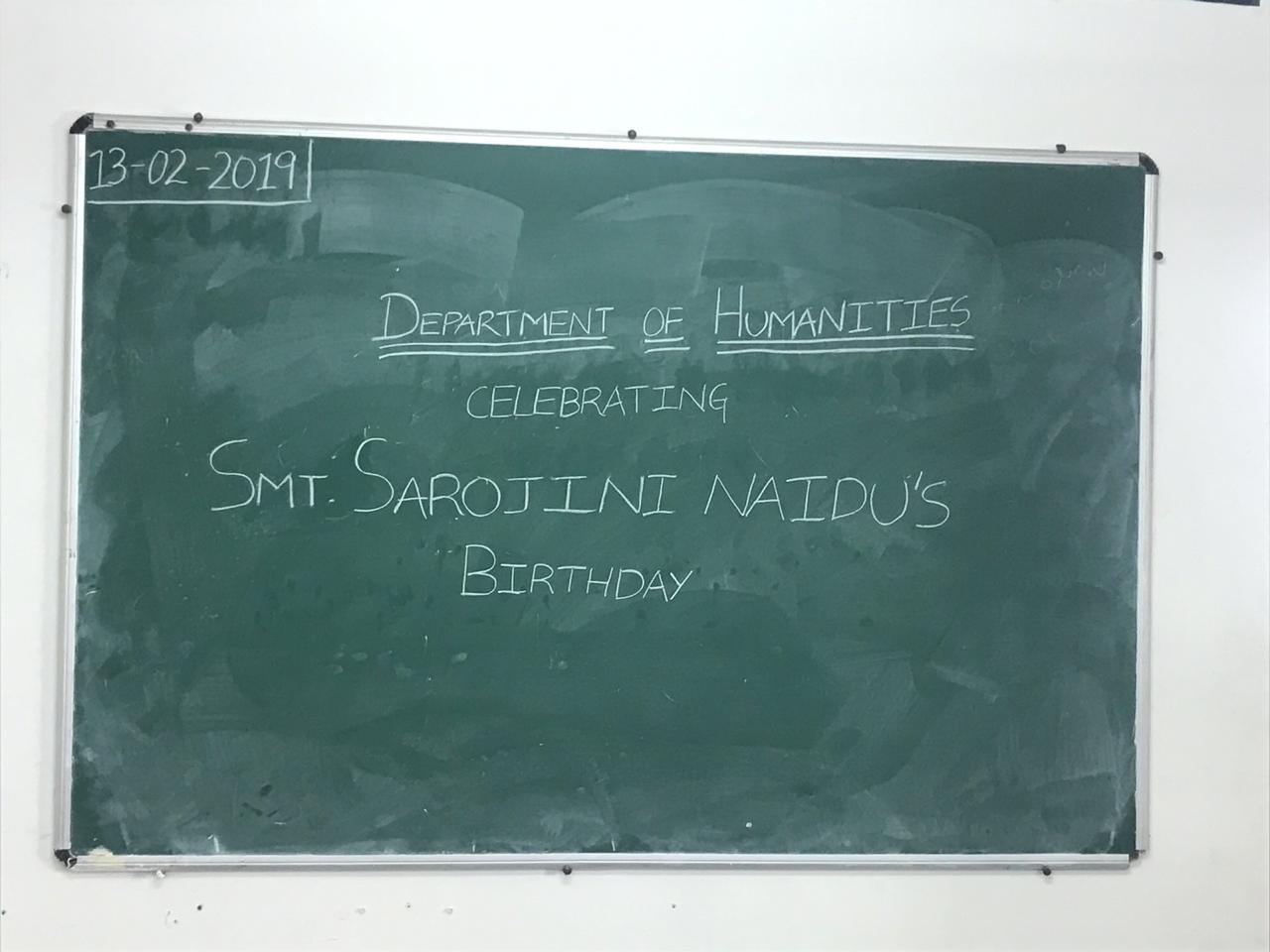 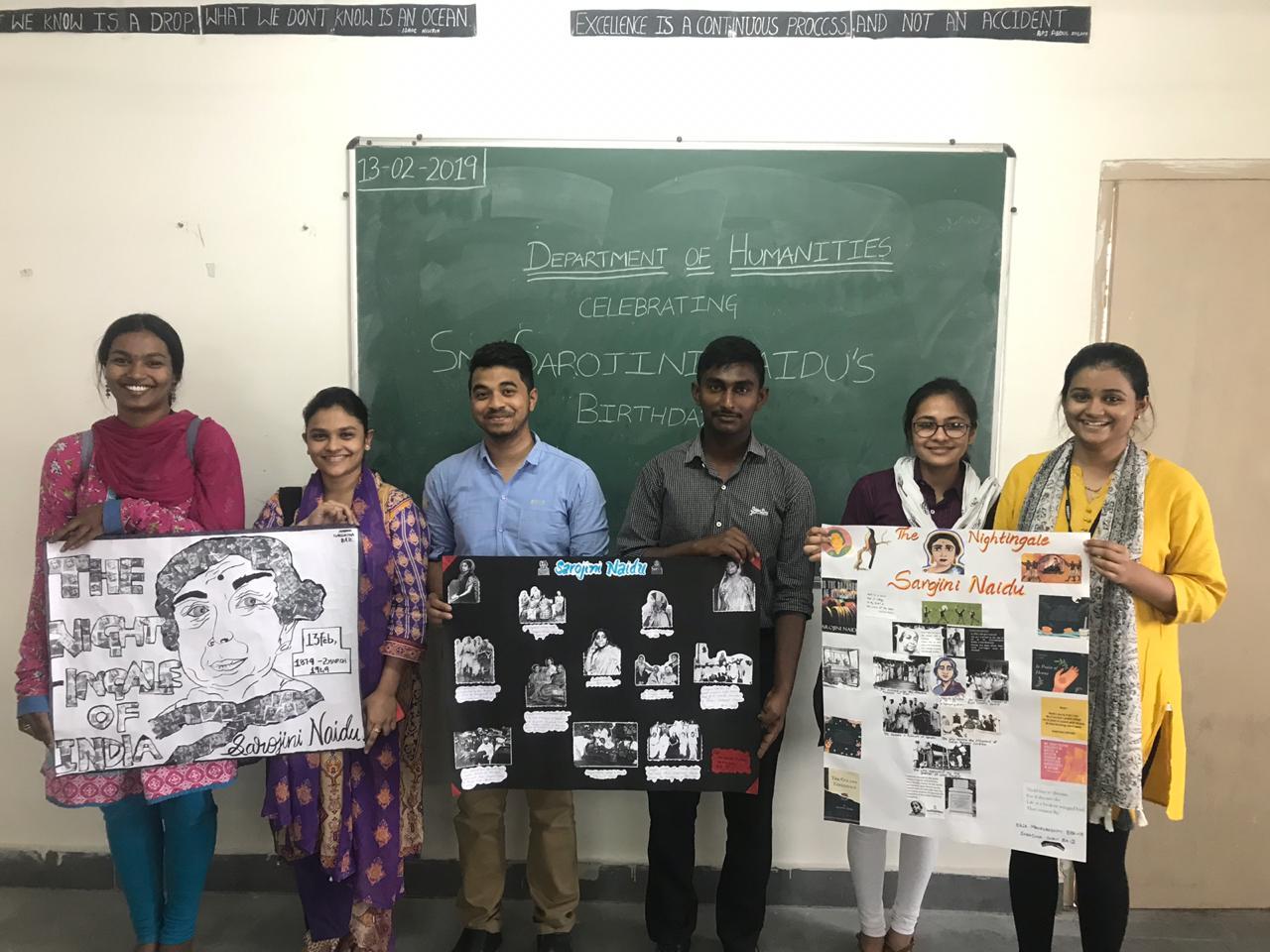 DETAILED REPORT: On the account of Smt. Sarojini Naidu’s Birth anniversary (National Women’s Day) the Department of Humanities in collaboration with Women Empowerment Cell of Aurora’s Degree & PG College celebrated the occasion with great enthusiasm. The Students had participated in the following competitions, from 10:30-11:30 am Poetry recitation on the works of Smt. Sarojini Naidu; from 12:30-1:30 pm Role play/ Narration and from 1:30-2:30 pm Collage making.Simran Singh of B. Com (Hons.) 2 A won in Poetry recitation; P. Abhinav of BA III (MCPSLi.) won in Role play/Narration and the team of Simroz and K. Harshitha of BA II won in Collage making. The competitions conducted gave an insight to the students regarding the dynamic and evergreen personality and work of Smt. Sarojini Naidu ‘the Nightingale of India’.   LIST OF THE STUDENT COORDINATORS (NAME , ROLL NO, CLASS & SECTION) LIST OF THE PARTICIPANTS (NAME , ROLL NO, CLASS & SECTION)EVENT PHOTOS 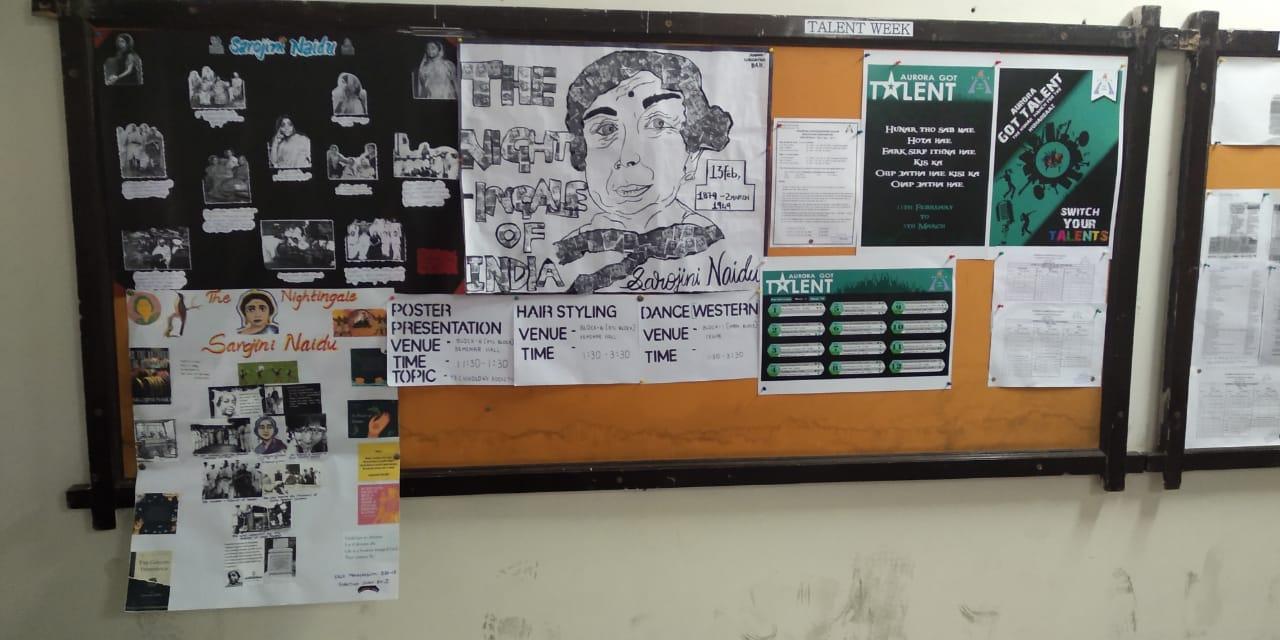 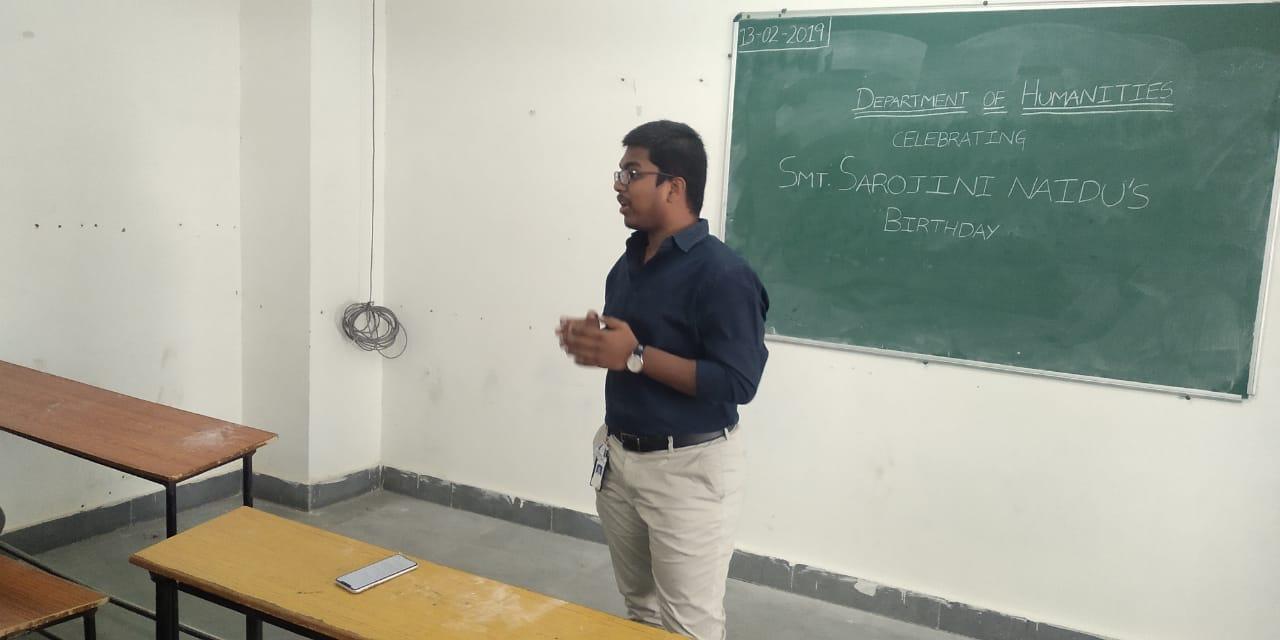 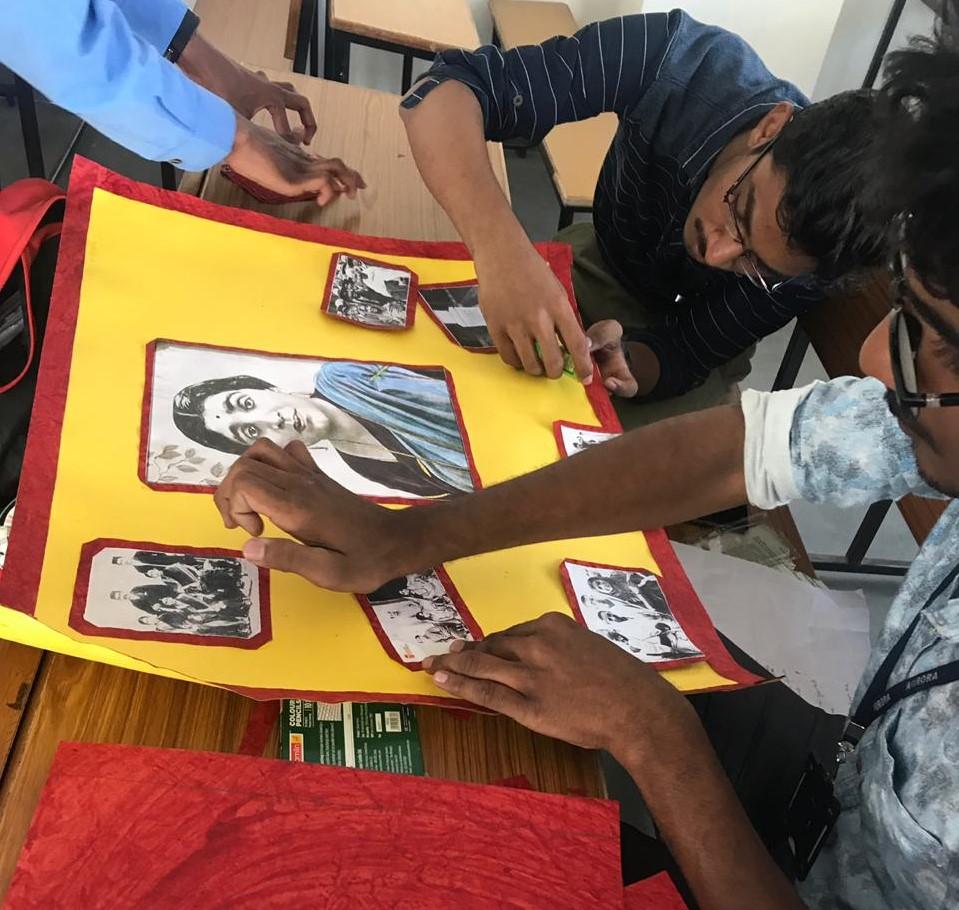 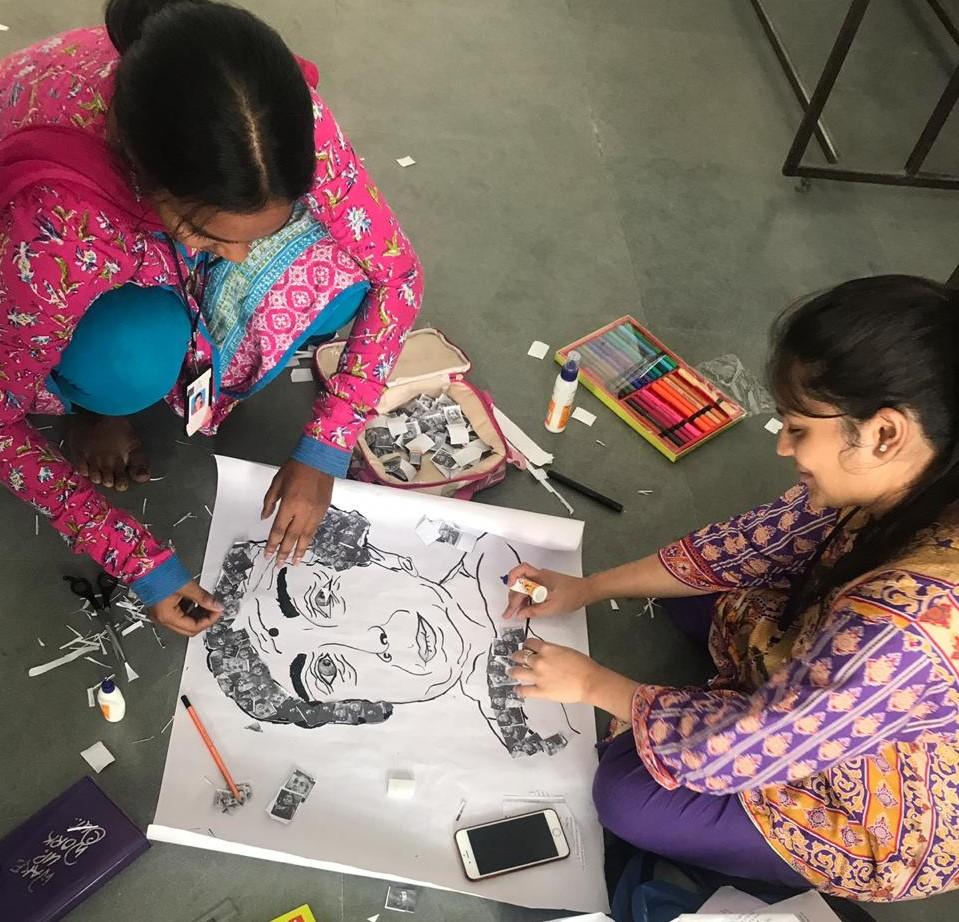 NAME OF THE EVENTSocial EventTYPE OF EVENTBirth anniversary of Smt. Sarojini Naidu (National Women’s Day)FACULTY INCHARGEMs. Sonia RajuDEPARTMENTHumanitiesDATE13/02/2019VENUERoom no. 406 & 407, Block VITARGET AUDIENCEStudentsS No.NAMEROLL NO.CLASS & SECTION1.Ch. Bharath1051-16-274-005BA III (MCHG)2.Pavan Kalyan1051-16-274-013BA III (MCHG)3.E. Pranav1051-17-391-032BA II (MCPSLi.)4.B. Deepak1051-18-391-019BA I (MCPSLi.)5.Laxmi Prathyush1051-18-391-005BA I (MCPSLi.)S NO.NAMEROLL NO.CLASS & SECTIONPOETRY RECITATIONPOETRY RECITATIONPOETRY RECITATIONPOETRY RECITATION1.Simran Singh1051-17-407-003B. Com (Hon.) 2 A2.Amarnath1051-18-402-163B. Com (Comp.) 1 C3.V. Sai Charan1051-17-391-014BA II4.B. Naga Sai Deepak1051-18-391-019BA I5.Ujwala Potharazu1051-17-391-013BA II6.Krishna Priya. V1051-17-391-023BA IIROLE PLAY/ NARRATIONROLE PLAY/ NARRATIONROLE PLAY/ NARRATIONROLE PLAY/ NARRATION7.K. Sai Ram1051-18-391-028BA I8.Md. Waleed Uddin1051-18-391-008BA I9.P. Abhinav1051-16-391-008BA III (MCPSLi.)10.Sameera1051-16-391-012BA III (MCPSLi.)11.M A Nayab1051-16-391-005BA III (MCPSLi.)12.K. Suraj1051-16-274-011Ba III (MCHG)COLLAGE MAKINGCOLLAGE MAKINGCOLLAGE MAKINGCOLLAGE MAKING13.Nikhil Dolia & Hemanth Kumar1051-17-391-006 &1051-17-391-003BA II14.Simrooz &K. Harshitha1051-17-391-029& 1051-17-391-027BA II15.T. Vamsi & G.V. Prasad1051-18-391-014&BA I16.Maha Lakshmi&Shradha Shah1051-18-684-064&1051-17-391-018BBA I BBA II